CIRCOLARE INFORMATIVAAlle 								Venezia, 5 marzo 2019AZIENDE INTERESSATE 					LORO SEDIUnioncamere del Veneto-Eurosportello in collaborazione con Auvergne-Rhône-Alpes Entreprises e la rete Enterprise Europe Network (600 uffici presenti in 66 Paesi del mondo) promuove l’evento di incontri bilaterali e invita le aziende della Regione del Veneto a partecipare a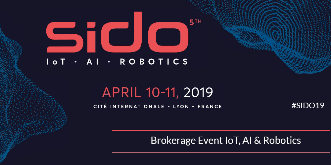 IoT, AI & Robotics@SIDO 2019  https://iotmatchsido2019.b2match.io/Cité internationale – Centre de Congrès de Lyon50 quai Charles de GaulleLione (Francia), 10-11 aprile 2019La fiera https://www.sido-event.com/en/IoT è la più importante fiera in Francia. La precedente edizione ha registrato la presenza di 450 espositori e 10.000 visitatori.L’iniziativa https://iotmatchsido2019.b2match.io/I partecipanti all’evento B2B del 2017 e 2018 sono stati 100 con un totale di 200 meetings.Settori di interesseInternet of Things (5G, veicoli autonomi, blockchain, cloud, criptovalute, machine to machine, parti / kit, stampa / scansione, processori / chip, protocolli / telecom / infrastrutture, quantum computing, sensori / reti di sensori)Robotica (robotica di consumo, robotica industriale, hardware per robot, software per robot, UAV / droni)Intelligenza artificiale (algoritmi, AR / MR / VR, analisi dei dati, raccolta dati, assistente digitale, riconoscimento facciale / visivo, apprendimento automatico, riconoscimento vocale / sonoro)Mercati delle applicazioni (agroalimentare / agritech, esperienza del cliente, energia e servizi pubblici, assistenza sanitaria, casa, stile di vita / intrattenimento, industria manifatturiera, trasporti e logistica, sicurezza, smart city, altro)Obiettivoidentificare potenziali partner o clientiespandere il proprio business intrecciando rapporti con partner nuovi o già consolidati per commercializzare nuovi prodotti/serviziattrarre nuovi investimenti e partnership internazionali Lingua di lavoroIngleseLuogoCité internationale – Centre de Congrès de Lyon50 quai Charles de GaulleLyon (France)ServiziL’iscrizione all’evento dà diritto a:agenda personalizzata di incontri bilaterali ed aggiornamento della stessa durante l’eventovisibilità sul portale https://iotmatchsido2019.b2match.io/materiale informativoassistenza prima, durante e dopo l’evento da parte del personale Enterprise Europe NetworkCosti dell’eventoL’iscrizione all’evento è gratuita. Le spese di viaggio, vitto e alloggio sono a carico dell’azienda. Qualora interessati, Vi invitiamo ad iscrivervi online al seguente link https://iotmatchsido2019.b2match.io/ compilando la scheda in ogni sua parte.Scadenze1 aprile p.v. per iscriversi all’evento 8 aprile p.v. per prenotare gli incontri bilaterali Per assistenza ed informazioni contattare: Rossana Colombo – tel. 041 0999415 - e-mail: rossana.colombo@eurosportelloveneto.it; Roberto Bassetto - tel. 041 0999419 – e-mail: roberto.bassetto@eurosportelloveneto.it. 